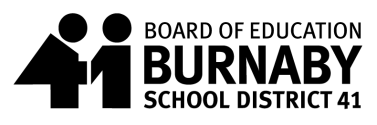 SUMMER SESSION 2016 APPLICATION FORMSTUDENT MONITOR POSITIONStudent’s name					School			           	       							Grade				           	Address						City				           	Postal Code						Email address		           	Telephone number					Cell number			           	SIN number						PEN number		           	Briefly state why you are interested in this position:What skills do you have that will be an asset to this position:Computer Skills:									           	Have you participated in Career Programs 90 Hour Work Experience Program (WEX 12A)?Work Experience Employer’s Name						           	Duties/tasks you performed at the workplace:Please attach the following documents:Updated resumeWork Experience - WEX 12A Employer Evaluation form1 teacher reference1 community referenceSubmit Applications by Friday, June 3, 2016 to:	 Administration Office	5325 Kincaid Street, Burnaby, V5G 1W2 or fax 604-296-6913		ATTENTION:  Brandon CurrYesNo 